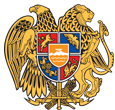 ՀԱՅԱՍՏԱՆԻ ՀԱՆՐԱՊԵՏՈՒԹՅՈՒՆ 
ԼՈՌՈՒ ՄԱՐԶ
ՏԱՇԻՐ ՔԱՂԱՔԱՅԻՆ ՀԱՄԱՅՆՔ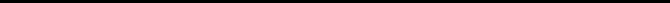 ԱՐՁԱՆԱԳՐՈՒԹՅՈՒՆ N 1
ԱՎԱԳԱՆՈՒ ՀԵՐԹԱԿԱՆ ՆԻՍՏԻՀամայնքի ավագանու նիստին ներկա էին ավագանու 9 անդամներ:Բացակա էին` Սուսան Մարդոյանը, Արա Յավրումյանը, Արթուր Պողոսյանը, Հայկանուշ Ռեվազյանը, Էդուարդ Սողոյանը, Նորիկ ՎելիցյանըՀամայնքի ղեկավարի հրավերով ավագանու նիստին մասնակցում էին`
Նաթելլա Մուրադյան, Սլավիկ ԱնախասյանՆիստը վարում էր  համայնքի ղեկավար` Էդգար ԱրշակյանըՆիստը արձանագրում էր աշխատակազմի քարտուղար` Նունե ՍոլոյանըԼսեցին
ՏԱՇԻՐ ՀԱՄԱՅՆՔԻ ԱՎԱԳԱՆՈՒ 2019 ԹՎԱԿԱՆԻ ՀՈՒՆՎԱՐԻ 15-Ի ՀԵՐԹԱԿԱՆ ՆԻՍՏԻ ՕՐԱԿԱՐԳԸ ՀԱՍՏԱՏԵԼՈՒ ՄԱՍԻՆ /Զեկ. ԷԴԳԱՐ ԱՐՇԱԿՅԱՆ/ՏԱՇԻՐՀԱՄԱՅՆՔԻԱՎԱԳԱՆՈՒ2019 ԹՎԱԿԱՆԻՀՈՒՆՎԱՐԻ 15-ԻՀԵՐԹԱԿԱՆՆԻՍՏԻՕՐԱԿԱՐԳԸՀԱՍՏԱՏԵԼՈՒՄԱՍԻՆ          Ղեկավարվելով <<Տեղականինքնակառավարմանմասին>> ՀայաստանիՀանրապետությանօրենքի14-րդհոդվածի6-րդմասով՝Տաշիրհամայնքիավագանինորոշումէ`ՀաստատելՏաշիրհամայնքիավագանու2019թվականիհունվարի15-իհերթականնիստիօրակարգը՝1.      ՀայաստանիՀանրապետությանԼոռու մարզի Տաշիրհամայնքիավագանու2019 թվականիդեկտեմբերի 15-իհերթականնիստիօրակարգըհաստատելումասին2.      ՀայաստանիՀանրապետությանԼոռումարզիՏաշիրհամայնքիբյուջեիկատարմանչորրոդեռամսյակիմասին  3.      ՀայաստանիՀանրապետությանԼոռումարզիՏաշիրհամայնքիամենամյա գույքագրման փաստաթղթերըհաստատելումասին:4.      ՀայաստանիՀանրապետությանԼոռումարզիՏաշիրհամայնքիսեփականությանըպատկանողգույքըուղղակիվաճառքովօտարելումասին: 5.      <<Հայաստանիհամայնքներիմիություն>> իրավաբանականանձանցմիությանը      անդամավճարփոխանցելումասին6.      Համայնքիսոցիալապեսանապահովընտանիքներինսոցիալականօգնությունհատկացնելումասին:1.      Հայաստանի Հանրապետության Լոռու մարզի Տաշիր համայնքի ավագանու 2019 թվականի դեկտեմբերի 15-ի հերթական նիստի օրակարգը հաստատելու մասին2.      Հայաստանի Հանրապետության Լոռու մարզի Տաշիր համայնքի բյուջեի կատարման չորրոդ եռամսյակի մասին 3.      Հայաստանի Հանրապետության Լոռու մարզի Տաշիր համայնքի ամենամյա գույքագրման  փաստաթղթերը հաստատելու մասին:4.      Հայաստանի Հանրապետության Լոռու մարզի Տաշիր համայնքի սեփականությանը պատկանող գույքը ուղղակի վաճառքով օտարելու մասին:5.      <<Հայաստանի համայնքների միություն>> իրավաբանական անձանց միությանը       անդամավճար փոխանցելու մասին6.      Համայնքի սոցիալապես անապահով ընտանիքներին սոցիալական օգնությունհատկացնելու մասին:Որոշումն ընդունված է. /կցվում է որոշում N 1-Ա/Լսեցին
ՀԱՅԱՍՏԱՆԻ ՀԱՆՐԱՊԵՏՈՒԹՅԱՆ ԼՈՌՈՒ ՄԱՐԶԻ ՏԱՇԻՐ ՀԱՄԱՅՆՔԻ ՍԵՓԱԿԱՆՈՒԹՅԱՆԸ ՊԱՏԿԱՆՈՂ ԳՈՒՅՔԸ ՈՒՂՂԱԿԻ ՎԱՃԱՌՔՈՎ ՕՏԱՐԵԼՈՒ ՄԱՍԻՆ /Զեկ. ՍԼԱՎԻԿ ԱՆԱԽԱՍՅԱՆ/Ղեկավարվելով Հայաստանի Հանրապետության հողային օրենսգրքի 66-րդ հոդվածի      1-ին մասի 1-ին կետով, Հայաստանի Հանրապետության կառավարության 2001 թվականի ապրիլի 12-ի <<Պետական և համայնքային սեփականություն հանդիսացող հողամասերի օտարման, կառուցապատման իրավունքի և օգտագործման տրամադրման կարգը հաստատելու մասին>> N286-Ն որոշմով հաստատված կարգի 4-րդ բաժնի դրույթներով՝Տաշիր համայնքի ավագանին որոշում է՝1.      Շինությունների պահպանման և սպասարկման համար 06-008-0308-0002 կադաստրային ծածկագրով 819,2քմ հողամասը 181863 ՀՀ դրամ կադաստրային գնով, 06-008-0308-0002 կադաստրային ծածկագրով 141 քմ հողամասը 31302 ՀՀ դրամ կադաստրային գնով, 06-008-0308-0002 կադաստրային ծածկագրով 608,5 քմ հողամասը 135087 ՀՀ դրամ կադաստրային գնով օտարել  Տաշիր համայնքի բնակիչ Անդրանիկ Վելիցյանին։2.       Սույն որոշումն ուժի մեջ է մտնում ընդունմանը հաջորդող օրվանից։Որոշումն ընդունված է. /կցվում է որոշում N 4-Ա/Լսեցին
&lt;&lt;ՀԱՅԱՍՏԱՆԻ ՀԱՄԱՅՆՔՆԵՐԻ ՄԻՈՒԹՅՈՒՆ&gt;&gt; ԻՐԱՎԱԲԱՆԱԿԱՆ ԱՆՁԱՆՑ ՄԻՈՒԹՅԱՆԸ ԱՆԴԱՄԱՎՃԱՐ ՓՈԽԱՆՑԵԼՈՒ ՄԱՍԻՆ /Զեկ. ՆԱԹԵԼԼԱ ՄՈՒՐԱԴՅԱՆ/	Ղեկավարվելով «Տեղականինքնակառավարմանմասին» ՀայաստանիՀանրապետության 18-րդհոդվածի 24-րդկետով`Տաշիրհամայնքիավագանինորոշումէ՝1.   
   <<Հայաստանի Համայնքների Միություն>> իրավաբանական անձանց միությանը Տաշիր համայնքի բյուջեից փոխանցել 158650 /հարյուր հիսունութ հազար վեց հարյուր հիսուն/ ՀՀ դրամ 2019 թվականի տարեկան անդամավճար:2.      Սույն որոշումն ուժի մեջ է մտնում ընդունմանը հաջորդող օրվանից:Որոշումն ընդունված է. /կցվում է որոշում N 5-Ա/Լսեցին
ՀԱՄԱՅՆՔԻ ՍՈՑԻԱԼԱՊԵՍ ԱՆԱՊԱՀՈՎ ԸՆՏԱՆԻՔՆԵՐԻՆ ՍՈՑԻԱԼԱԿԱՆ ՕԳՆՈՒԹՅՈՒՆ ՀԱՏԿԱՑՆԵԼՈՒ ՄԱՍԻՆ /Զեկ. ՆԱԹԵԼԼԱ ՄՈՒՐԱԴՅԱՆ/«Տեղականինքնակառավարմանմասին» ՀՀօրենքի 18-րդհոդվածի 1-ինմասի 7-րդկետին, Տաշիր համայնքիավագանու 2018 թվականիհունվարի 15-ի «ՀայաստանիՀանրապետությանԼոռումարզիՏաշիրհամայնքիկամավորխնդիրները, դրանցլուծմաննուղղվածսեփականլիազորություններըևդրանցիրականացմանկարգըսահմանելումասին» թիվ 3-Աորոշմանըհամապատասխան, հիմքընդունելովստացվածդիմումներըևհամայնքիզոհվածզինծառայողների, զինծառայողներիընտանիքներիսոցիալականպաշտպանվածությանբարելավման, պատերազմիվետերաններիսոցիալականխնդիրներիլուծման, հաշմանդամների, կերակրողինկորցրածընտանիքների, սոցիալապեսանապահովայլխավերիսոցիալականպայմաններիբարելավմանվերաբերյալդիմումներըքննարկողհանձնաժողովիեզրակացությունները՝Տաշիրհամայնքի ավագանին որոշում է.     1. Բավարարել համայնքի բնակիչների դիմումները և համայնքի բյուջեից նրանց ընտանիքներին հատկացնել սոցիալական օգնություն՝ համաձայն հավելվածի.2. Համայնքի ղեկավարին՝ սույն որոշումն ուժի մեջ մտնելուց հետո 10-օրյա ժամկետում հատկացված գումարները տրամադրել բնակիչներին:3. Սույն որոշումն ուժի մեջ է մտնում ընդունմանը հաջորդող օրվանից:Որոշումն ընդունված է. /կցվում է որոշում N 6-Ա/
Համայնքի ղեկավար

ԷԴԳԱՐ ԱՐՇԱԿՅԱՆ________________Նիստն արձանագրեց`  Նունե Սոլոյանը _________________________________ք. Տաշիր  01/15/2019Կողմ-9Դեմ-0Ձեռնպահ-0Կողմ-9Դեմ-0Ձեռնպահ-0Կողմ-9Դեմ-0Ձեռնպահ-0Կողմ-9Դեմ-0Ձեռնպահ-0 Ավագանու անդամներՍԱՄՎԵԼ ԱՎԵՏԻՍՅԱՆԿԱՐԵՆ ԲԱՂԴԱՍԱՐՅԱՆՄԻՇԱ ԲԱՂԴԱՍԱՐՅԱՆՎԱՀՐԱՄ ԲԵԶՈՅԱՆԱՆԴՐԱՆԻԿ ԳԱԼՍՏՅԱՆՎԻԳԵՆ ԳՐԻԳՈՐՅԱՆՍԱՐԳԻՍ ՀԱՐՈՒԹՅՈՒՆՅԱՆՀԱՅԿ ՄԱՐԴՈՅԱՆՔԵՐՈԲ ՏՈՄԵՐՅԱՆ